Nourris la ChenillePre-braille | ManipulationDévelopper une motricité fine ambidextre, en reconnaissant les notions d'alignement lors de l'alimentation d'une chenille pour la faire grandir.10 min 1 participant(s)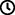 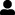 Jouons !Choisis une brique de chenille dans le bol.Nourris la chenille en attachant une autre brique du bol, pour la faire grandir !Fais grandir la chenille en ajoutant des briques supplémentaires.Préparation10 briques choisies au hasard1 bol Placer les 10 briques dans le bol. Pour bien réussirMontrer la connexion de 2 briques : les picots d’une brique doivent s’insérer dans la partie creuse d’une autre brique.Prendre 2 briques, les aligner avec les doigts des deux mains, les assembler, puis appuyer.Donner un exemple de chenille, si nécessaire.Permettre à l’enfant de toucher vos doigts pendant qu’il construit une chenille.Demander à l’enfant « Jusqu’à quel point penses-tu que la chenille peut être grande ? »Variations possiblesModifier le nombre de briques. Jeu en duo : à tour de rôle, chaque enfant ajoute une brique à la chenille ; chaque enfant fabrique son propre animal.Ensemble, ils se mettent à fabriquer de drôles d’animaux !Les enfants vont développer ces compétences holistiques Cognitif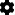 Reconnaître et utiliser les notions d’alignement, d’angle droit, d’égalité des longueurs, de milieu, de symétrieReconnaître les relations spatiales : sur, à côté de, dedans, dehors, avant, arrière, gauche, droite, haut, bas, au dessus, en dessous … Physique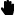 Développer les capacités motrices et le langage corporel : adapter les capacités motrices à diverses situations, acquérir des techniques spécifiques pour améliorer l’efficacitéDévelopper l’utilisation bilatérale des mainsLe saviez-vous ?Cette activité aide à développer l’autorégulation : apprendre à évaluer et à utiliser la force nécessaire pour assembler les briques tout en gardant la souplesse nécessaire pour les aligner. L’apprentissage par le jeu se produit lorsque l’activité est vécue comme joyeuse, aide les enfants à trouver un sens à ce qu’ils font ou apprennent, implique une réflexion active, engagée et réfléchie, ainsi qu’une réflexion itérative (expérimentation, vérification d’hypothèses) et une interaction sociale.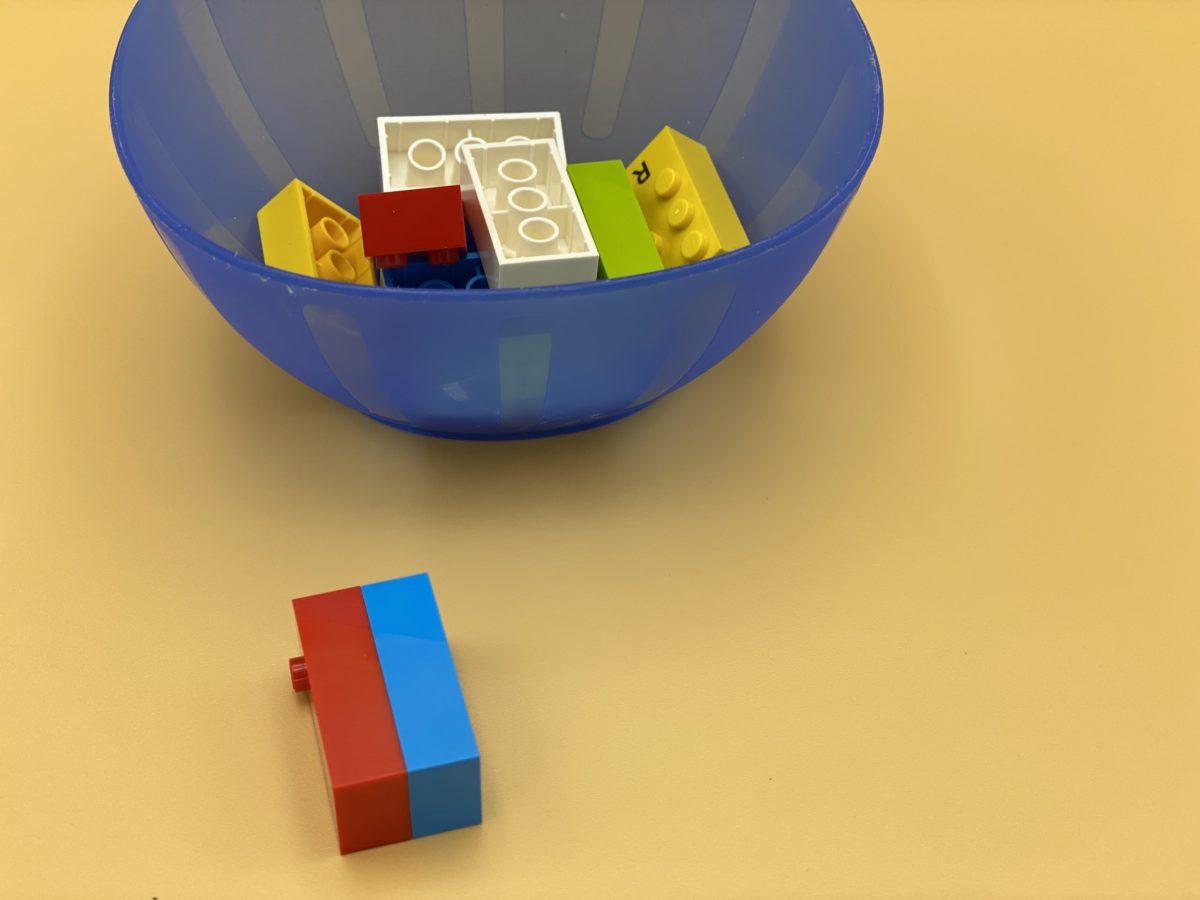 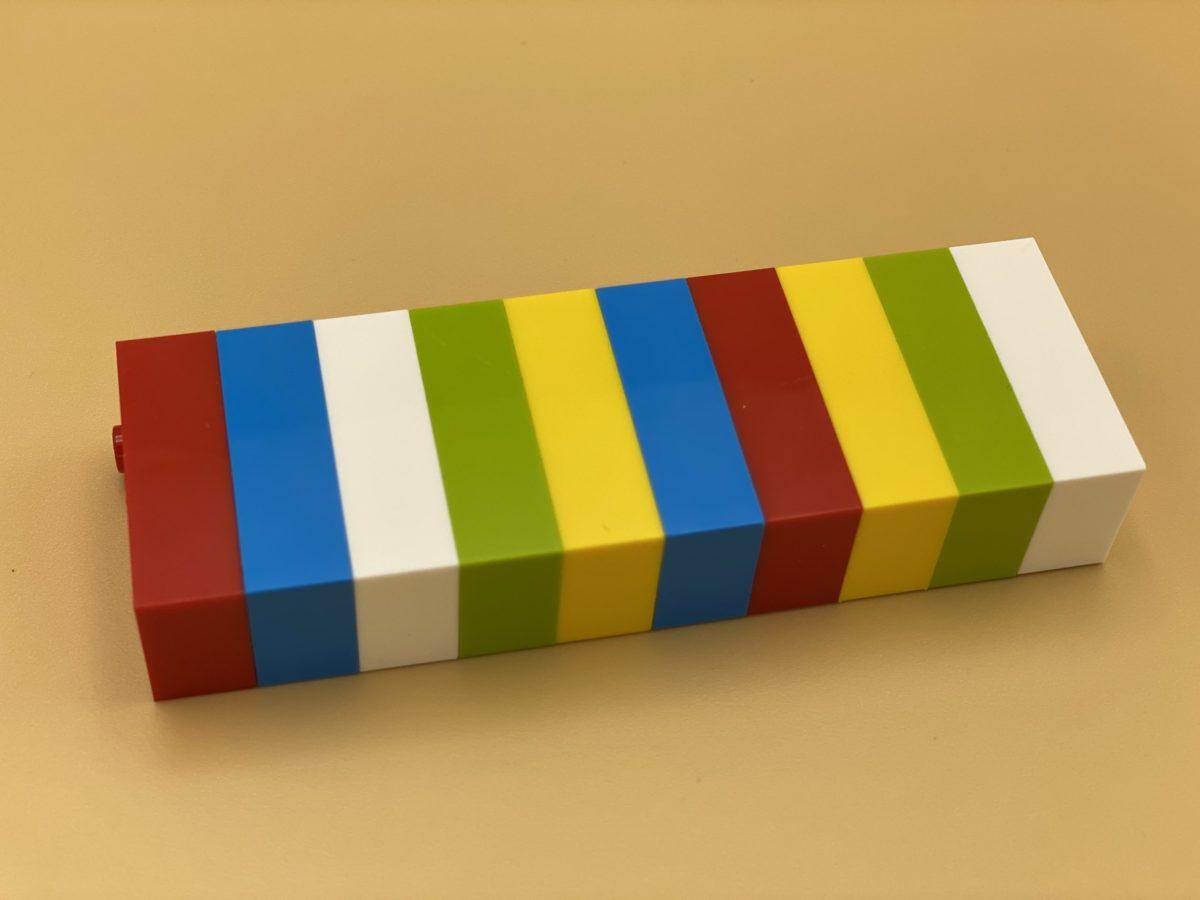 